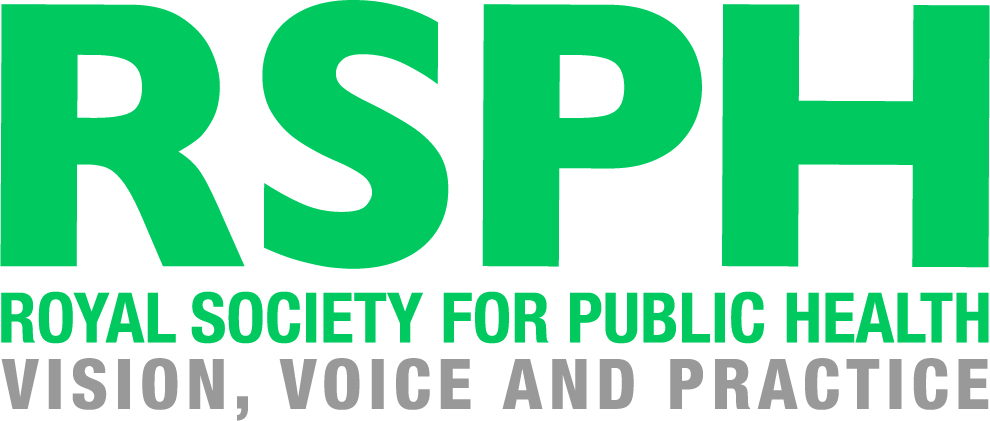 RSPH Level 2 Award for Young Health Champions(Unit 6 Encouraging a Healthy Weight and Healthy Eating)RSPH Level 2 Award in Encouraging a Healthy Weight and Healthy EatingLearner Workbook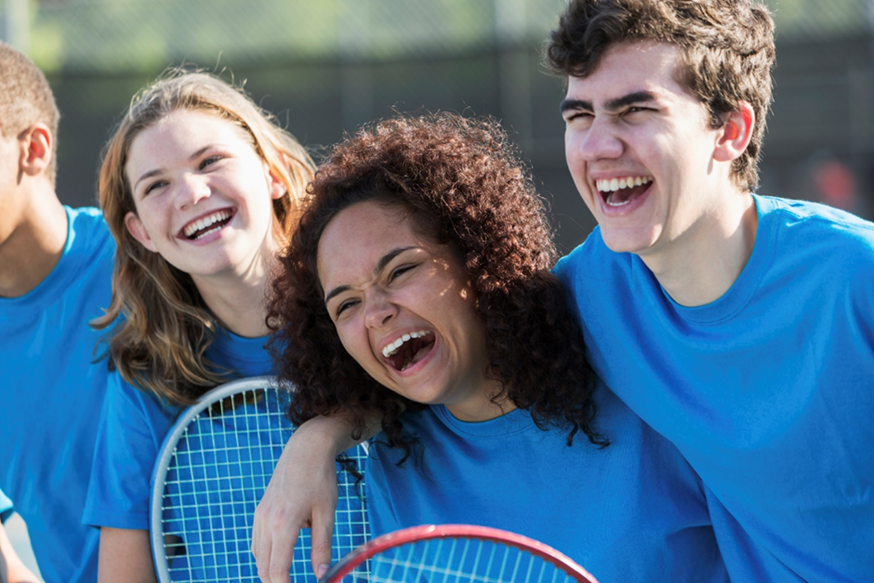 How to use this Learner Workbook RSPH has developed this Learner Workbook to enable learners to provide evidence that the assessment criteria for the RSPH Level 2 Award for Young Health Champions (Unit 6 Encouraging a Healthy Weight and Healthy Eating) and the RSPH Level 2 Award in 6 Encouraging a Healthy Weight and Healthy Eating have been met. Centres must ensure that the learner signs the declaration on the next page to confirm that they have read and understood the RSPH plagiarism statement. The workbook should be signed where indicated by the Internal Assessor and Internal Verifier to confirm that the learner has met the assessment criteria and learning outcomes within this workbook. Further guidance for tutors and assessors can be obtained from the tutor guide version of this workbook.The Learner Workbook is editable meaning that text can be inputted and saved. Centres should refer to the RSPH External Verification Procedure before submitting assessed learner work for external verification. The RSPH plagiarism statement, tutor guides for the workbook and External Verification Procedures can be obtained from the Centre Area of the RSPH web-site.Learning Outcome 1: Understand factors that result in people being under or over a healthy weight.Describe THREE social factors that could result in people being under or over a healthy weight
Outline THREE factors that are individual – specific which could result in a person being under or over a healthy weightTask 1You are provided with three case studies by your tutor. For EACH case study a) outline ONE social factor and  b) describe ONE individual factor that can result in the person in the case study being overweight or underweight.Learning Outcome 2: Understand the personal consequences of being under or over a healthy weight2.1 Outline the direct effect on physical health of being under or over weight2.2 Outline the effect on mental health and emotional well-being of being under or over a       healthy weight.Task 2 Using the case studies provided for Task 1; outline the direct effect on the physical and mental health and emotional well-being of being overweight or underweight for each individual in the case studyLearning Outcome 3: Understand the principle of healthy eating3.1 State what constitutes a healthy dietTask 3 The figure below represents the Eatwell Guide. Label each section with the types of food which it should contain and give TWO examples of each.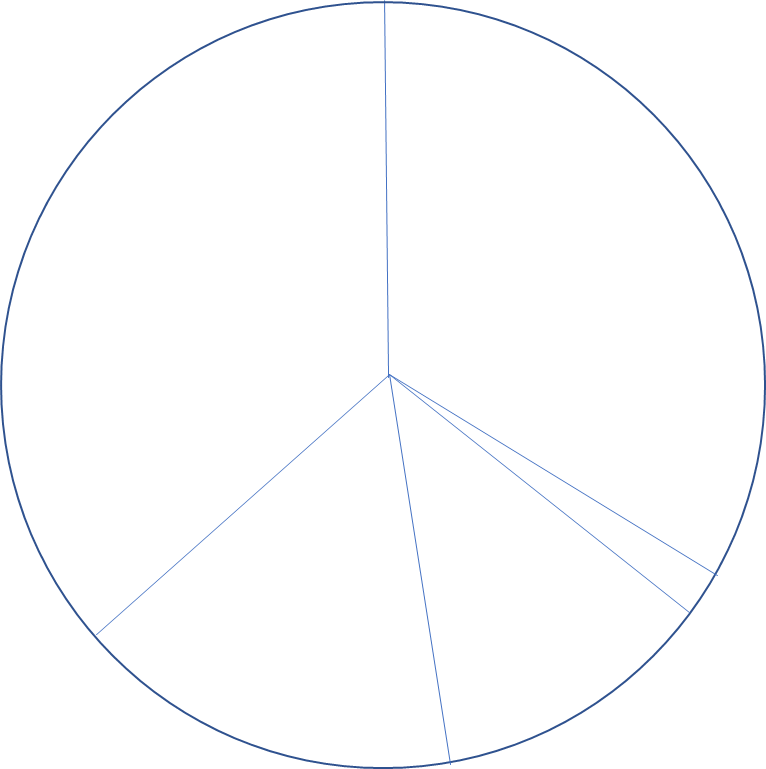 Task 4Circle the correct answer to the following statements.Most people in the UK need to eat more / less saturated fat.Most people in the UK need to eat more / less fruit and vegetables.Most people in the UK need to eat more / less fibre.Most people in the UK need to eat more / less salt.Most people in the UK need to eat more / less starchy food.Most people in the UK need to eat more / less sugar.3.2 Identify good sources of protein, carbohydrates, fats, essential vitamins and mineralsTask 5From the list below, identify the foods which are good sources of the nutrients in the table and write their names in the space provided. You should select TWO foods from the list for each nutrient. Each food may be used more than once or not at all.3.3 Outline THREE positive and THREE negative effects of diet on healthTask 6In the table below, outline three effects of diet on a person’s health. 3.4 State how food labels can support healthy eatingTask 7: In order to maintain a healthy weight, we need to balance what we eat with what we need. Read the scenario below and answer the following questions to help your friend to understand food labellingYou go with a friend to the shops. Your friend wants to lose weight and generally improve their health. They say they always tend to buy the same foods which they think are the healthier options. While shopping with them, you see they pick food off the shelf without looking at the contents or comparing it with alternatives. When you say this to them they reply they wouldn’t know what to look for.If the nutrients listed on the food label are colour coded Red, Amber or Green, which foods with this type of coding should they try to include more of and which foods should they try to limit in their shopping basket?E.g. should they include more food with red codes or less food?A number of terms are commonly found on food labels.  Explain the meaning of each of the terms shown in the table belowIf your friend is choosing a ready meal with a nutritional label, they should compare the nutritional information listed below.  For each piece of nutritional information listed, state its importance for healthy eating.Learning Outcome 4: Know how to provide help and support to the individual4.1 List THREE agencies / organisations which provide services for individuals wishing to      manage their weight and eat more healthily and outline the services provided.Task 8Two friends have come to see you; one has asked if you can help them to lose weight and the other to eat more healthily. You suggest to them that there are many services and agencies around that can support them to achieve a healthy weight and eat healthily and they will need to find one that suits their individual needs best. In the table below, list the agencies you think can support your friends and explain why, by stating the services they provide.4.2 Describe THREE ways by which an individual could be encouraged to achieve a healthy weight and eat more healthily.Task 9: Your tutor will provide you with four case studies. Using one case study describe (in the table below) THREE practical ways by which the individual could be encouraged to manage their weight and eat more healthily.4.3 Identify THREE barriers to changing behaviour with regard to weight management and healthy eating and how these can be overcome.Task 10: Choose a different case study from the one you used in Task 9. In the boxes below please state THREE barriers to changing behaviour and suggest how these could be overcome.Internal Verifier declaration Internal Verifier I have internally verified this assessment workbook and agree with the assessment decisions. Signed: Name: Date: Learner Name				Learner Registration No. Learner Declaration: I confirm that I have read and understood the RSPH Plagiarism statement and that all of the accompanying work is my own work. I have identified any relevant sources of information that I have used in supporting my responses this workbook and these are cited within. Learner Signature					DateInternal Assessor CommentsPlease use this space to comment on whether the submitted workbook has met the assessment criteria. Internal Assessor  Signature						Date  Case study NameSocial Factor Individual factorAssessment Decision and FeedbackAssessment Decision and FeedbackAssessment Decision and FeedbackAssessment Decision and FeedbackInternal AssessorInternal AssessorInternal AssessorInternal AssessorAssessment Criterion 1.1Assessment Criterion 1.1MetNot metAssessment Criterion 1.2Assessment Criterion 1.2MetNot metComments / feedbackComments / feedbackComments / feedbackComments / feedbackLearning Outcome AchievedLearning Outcome AchievedYESNONameSignatureDateDateCase Study NameEffect on physical healthEffect on mental health and emotional well-being Assessment Decision and FeedbackAssessment Decision and FeedbackAssessment Decision and FeedbackAssessment Decision and FeedbackInternal AssessorInternal AssessorInternal AssessorInternal AssessorAssessment Criterion 2.1Assessment Criterion 2.1MetNot metAssessment Criterion 2.2Assessment Criterion 2.2MetNot metComments / feedbackComments / feedbackComments / feedbackComments / feedbackLearning Outcome AchievedLearning Outcome AchievedYESNONameSignatureDateDateMackerel(without bones)Red MeatWalnutsCanned vegetablesChickenFrozen fruitLentilsKidney BeansWhole (unskimmed) MilkOily fish(with bones)Green leafy vegetablesBrown RiceLiverWholemeal breadDried fruitNutrientGood food source for nutrientProteinUnsaturated fatsVitamins and mineralsIronCalciumFibreCarbohydratePositive Effects of a good dietNegative effects of a poor dietExample: Having a well-balanced diet can improve energy levels.Example: Eating too much salt which can increase the risk of high blood pressure.1.2.3.More ofLess ofLabelMeaningUse by (date)Best before (date)Light or liteLow fatNo added sugar or unsweetenedKey label information Why it is important to compareFatsSugarsSaltSaturatesFibreAssessment Decision and FeedbackAssessment Decision and FeedbackAssessment Decision and FeedbackAssessment Decision and FeedbackInternal AssessorInternal AssessorInternal AssessorInternal AssessorAssessment Criterion 3.1Assessment Criterion 3.1MetNot metAssessment Criterion 3.2Assessment Criterion 3.2MetNot metAssessment Criterion 3.3Assessment Criterion 3.3MetNot metAssessment Criterion 3.4Assessment Criterion 3.4MetNot metComments / feedbackComments / feedbackComments / feedbackComments / feedbackLearning Outcome AchievedLearning Outcome AchievedYESNONameSignatureDateDateState agency or organisation name (these can be local or national)State what services they provide and how this could help your friends1.2.3.Name of case study: Name of case study: 1.2.3.BarrierHow the barrier could be overcome1.2.3.Assessment Decision and FeedbackAssessment Decision and FeedbackAssessment Decision and FeedbackAssessment Decision and FeedbackInternal AssessorInternal AssessorInternal AssessorInternal AssessorAssessment Criterion 4.1Assessment Criterion 4.1MetNot metAssessment Criterion 4.2Assessment Criterion 4.2MetNot metAssessment Criterion 4.3Assessment Criterion 4.3MetNot metComments / feedbackComments / feedbackComments / feedbackComments / feedbackLearning Outcome AchievedLearning Outcome AchievedYESNONameSignatureDateDate